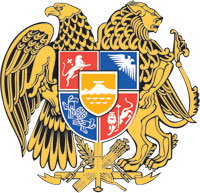 ՀԱՅԱՍՏԱՆԻ  ՀԱՆՐԱՊԵՏՈՒԹՅԱՆ  ԿԱՌԱՎԱՐՈՒԹՅՈՒՆՈ  Ր  Ո  Շ  Ո Ւ  Մ13 ապրիլի 2023 թվականի N          -ԼՀԱՅԱՍՏԱՆԻ ՀԱՆՐԱՊԵՏՈՒԹՅԱՆ ԿԱՌԱՎԱՐՈՒԹՅԱՆ 2022 ԹՎԱԿԱՆԻ ՄԱՐՏԻ 24-Ի N 399-Լ ՈՐՈՇՄԱՆ ՄԵՋՓՈՓՈԽՈՒԹՅՈՒՆ ԿԱՏԱՐԵԼՈՒ ՄԱՍԻՆ---------------------------------------------------------------------------------Հիմք ընդունելով «Նորմատիվ իրավական ակտերի մասին» օրենքի 33-րդ և 34-րդ հոդվածները՝ Հայաստանի Հանրապետության կառավարությունը   ո ր ո շ ու մ   է.1. Հայաստանի Հանրապետության կառավարության 2022 թվականի մարտի 24-ի «Տեղեկատվական տեխնոլոգիաների ոլորտի առևտրային կազմակերպություններին և անհատ ձեռնարկատերերին պետական աջակցության տրամադրման կարգը հաստատելու մասին» N 399-Լ որոշման նախաբանը շարադրել հետևյալ խմբագրությամբ՝«Հիմք ընդունելով «Տեղեկատվական տեխնոլոգիաների ոլորտի պետական աջակցության մասին» օրենքի 6-րդ հոդվածի 3-րդ մասը՝ Հայաստանի Հանրապետության կառավարությունը որոշում է.»:2. Սույն որոշումն ուժի մեջ է մտնում հրապարակմանը հաջորդող օրվանից:ՀԱՅԱՍՏԱՆԻ ՀԱՆՐԱՊԵՏՈՒԹՅԱՆ                           ՎԱՐՉԱՊԵՏ			                                Ն. ՓԱՇԻՆՅԱՆ   Երևան